SUPPLEMENTARY MATERIALSupplementary figure 1. Pairwise sequence alignment of human POLR3A and yeast RPC1. Supplementary figure 2. Multiple sequence alignment of human POLR3A with orthologues showing the extent of conservation and residues contributing to the intermolecular interactions within the DNA-dependent RNA polymerase III complex.Supplementary figure 3. Structural and functional impact of the identified disease-associated missense POLR3A variants.Supplementary table 1. Exome sequencing data output.Supplementary table 2. List of variants in affected subjects WRS001 and WRS002 retained after WES data filtering.Supplementary table 3. POLR3A targeted sequencing output.Supplementary figure 1. Pairwise sequence alignment of human POLR3A and yeast RPC1. The alignment has been used for modeling human POLR3A based on the structure of yeast RPC1, and shows the considerable conservation between the two orthologues (invariant residues are indicated by asterisks, conserved residues by  colons, and semi-conserved residues by  periods). Residues of yeast RPC1 that are engaged in intermolecular interactions (either with other subunits or nucleic acid chains) within the RNA polymerase III elongation complex (PDB ID: 5FJ8) are marked by blue letters on top of the alignment. These letters denote the interactors using the same annotation reported in the PDB structure. The identities of the yeast and human orthologues corresponding to the chains of the complex participating to the intermolecular interactions follow: chain B, RPC2, POLR3B; chain C, RPAC1, POLR1C; chain D, RPC9, CRCP; chain E, RPABC1, POLR2E; chain F, RPABC2, POLR2F; chain G, RPC8, POLR3H; chain H, RPABC3, POLR2H; chain I, RPC10, POLR3K; chain K, RPAC2, POLR1D; chain O, RPC3, POLR3C; chain P, RPC6, POLR3F. The chains referring to nucleic acid interactors include R (RNA), S (non-template DNA) and T (template DNA). POLR3A and RPC1 share 49% amino acid identity, which increases to 54% when amino acid identity is calculated exclusively for residues involved in intermolecular interactions. Residues affected by disease-associated missense mutations are highlighted in cyan together with the identified amino acid substitution.                GGGG   G BBB B BBBB B   B     G OPOLR3A          KEQFRETDVAKKISHICFGMKSPEEMRQQAHIQVVSKNLYSQDNQHAPLLYGVLDHRMGT5fj8-A          KEVVVS-ETPKRIKGLEFSALSAADIVAQSEVEVSTRDLFDLEKDRAPKANGALDPKMGV                ** . . :..*:*. : *.  *. ::  *:.::* :::*:. ::::**   *.** :**.                             B      B                           O       OPOLR3A          SEKDRPCETCGKNLADCLGHYGYIDLELPCFHVGYFRAVIGILQMICKTCCHIMLSQEEK5fj8-A          SSSSLECATCHGNLASCHGHFGHLKLALPVFHIGYFKATIQILQGICKNCSAILLSETDK                *...  * **  ***.* **:*::.* ** **:***:*.* *** ***.*. *:**: :*                O      O    E                R RO OO   O    SS        O  S  POLR3A          KQFLDYLKRPGLTYLQKRGLKKKISDKCRKKNICHHCGAFNGTVKKCGLLKIIHEKYKTN5fj8-A          RQFLHELRRPGVDNLRRMGILKKILDQCKKQRRCLHCGALNGVVKKAAALKIIHDTFRWV                :***. *:***:  *:: *: *** *:*:*:. * ****:**.***.. *****:.::                    R          O      O   O      O OO          P OOOOPOLR3A          KKVVDPIVSNFLQSFETAIEHNKEVEPLLGRAQENLNPLVVLNLFKRIPAEDVPLLLMNP5fj8-A          GKKSAPEKDIWVGEWKEVLAHNPELERYVKRCMDDLNPLKTLNLFKQIKSADCELLGIDA                 *   *  . :: .:: .: ** *:*  : *. ::**** .*****:* : *  ** ::.                            O       B TB                                OOPOLR3A          --EAGKPSDLILTRLLVPPLCIRPSVVSDLKSGTNEDDLTMKLTEIIFLNDVIKKHRISG5fj8-A          TVPSGRPETYIWRYLPAPPVCIRPSVMMQDSPASNEDDLTVKLTEIVWTSSLIKAGLDKG                   :*:*.  *   * .**:******: : ...:******:*****:: ..:**    .*                                                                          R                O OO  OO            B  R                      B  B   R  B BBPOLR3A          AKTQMIMEDWDFLQLQCALYINSELSGIPLN------MAPKKWTRGFVQRLKGKQGRFRG5fj8-A          ISINNMMEHWDYLQLTVAMYINSDSVNPAMLPGSSNGGGKVKPIRGFCQRLKGKQGRFRG                 . : :**.**:***  *:****:  . .:        .  *  *** ************                     R             K                 B  BBBBBB B B  B BB          BB  B        FFPOLR3A          NLSGKRVDFSGRTVISPDPNLRIDEVAVPVHVAKILTFPEKVNKANINFLRKLVQNGPEV5fj8-A          NLSGKRVDFSGRTVISPDPNLSIDEVAVPDRVAKVLTYPEKVTRYNRHKLQELIVNGPNV                ********************* ******* :***:**:****.: * : *::*: ***:*                     B                              B            TR    B  BPOLR3A          HPGANFIQQRHTQMKRFLKYGNREKMAQELKYGDIVERHLIDGDVVLFNRQPSLHKLSIM5fj8-A          HPGANYLLKRNEDARRNLRYGDRMKLAKNLQIGDVVERHLEDGDVVLFNRQPSLHRLSIL                *****:: :*: : :* *:**:* *:*::*: **:***** **************:***:                                          T                      K BB              B B TB   BB B  FBFF    FB    BPOLR3A          AHLARVKPHRTFRFNECVCTPYNADFDGDEMNLHLPQTEEAKAEALVLMGTKANLVTPRN5fj8-A          SHYAKIRPWRTFRLNECVCTPYNADFDGDEMNLHVPQTEEARAEAINLMGVKNNLLTPKS                :* *:::* ****:********************:******:***: ***.* **:**:.                                           K                         B          HHH  CKC  KK             KK   HHHHHH  HPOLR3A          GEPLIAAIQDFLTGAYLLTLKDTFFDRAKACQIIASILVGKDEKIKVRLPPPTILKPVTL5fj8-A          GEPIIAATQDFITGSYLISHKDSFYDRATLTQLLSMMS---DGIEHFDIPPPAIMKPYYL                ***:*** ***:**:**:: **:*:***.  *::: :    *   :. :***:*:**  *                                                      H HH              HPOLR3A          WTGKQIFSVILRPSDDNPVRANLRTKGKQY-----CGKGEDLCANDSYVTIQNSELMSGS5fj8-A          WTGKQVFSLLIKPNHNSPVVINLDAKNKVFVPPKSKSLPNEMSQNDGFVIIRGSQILSGV                *****:**::::*..:.**  ** :*.* :      .  :::. **.:* *:.*:::**                                                        K  BB  BB  BPOLR3A          MDKGTLGSGSKNNIFYILLRDWGQNEAADAMSRLARLAPVYLSNRGFSIGIGDVTPGQGL5fj8-A          MDKSVLGDGKKHSVFYTILRDYGPQEAANAMNRMAKLCARFLGNRGFSIGINDVTPADDL                ***..**.*.*:.:** :***:* :***:**.*:*:*.. :*.********.****.:.*                                                                           HPOLR3A          LKAKYELLNAGYKKCDEYIEALNTGKLQQQPGCTAEETLEALILKELSVIRDHAGSACLR5fj8-A          KQKKEELVEIAYHKCDELITLFNKGELETQPGCNEEQTLEAKIGGLLSKVREEVGDVCIN                 : * **:: .*:**** *  :*.*:*: ****. *:**** *   ** :*:..*..*:.                  HH      B     BB       B                    B   B BPOLR3A          ELDKSNSPLTMALCGSKGSFINISQMIACVGQQAISGSRVPDGFENRSLPHFEKHSKLPA5fj8-A          ELDNWNAPLIMATCGSKGSTLNVSQMVAVVGQQIISGNRVPDGFQDRSLPHFPKNSKTPQ                ***: *:** ** ****** :*:***:* **** ***.******::****** *:** *                                                            R                        B BB  BB B  B B BB   B      R      B  BB        FFPOLR3A          AKGFVANSFYSGLTPTEFFFHTMAGREGLVDTAVKTAETGYMQRRLVKSLEDLCSQYDLT5fj8-A          SKGFVRNSFFSGLSPPEFLFHAISGREGLVDTAVKTAETGYMSRRLMKSLEDLSCQYDNT                :**** ***:***:*.**:**:::******************.***:******..*** *                             G903R                             |                            E  E  E                         HPOLR3A          VRSSTGDIIQFIYGGDGLDPAAMEGKDEPLEFKRVLDNIKAVFPCPSEPALSKNELILTT5fj8-A          VRTSANGIVQFTYGGDGLDPLEMEGNAQPVNFNRSWDHAYNITFNNQDKGLLPYAIMETA                **:*:..*:** ********  ***: :*::*:*  *:   :    .: .*    :: *:POLR3A          ESIMKK-----------------SEFLC--------CQDSFLQEIKKFIKGVSEKIKKTR5fj8-A          NEILGPLEERLVRYDNSGCLVKREDLNKAEYVDQYDAERDFYHSLREYINGKATALANLR                :.*:                   .::          .: .* :.::::*:* :  : : *                 HH                            H     HPOLR3A          DKYGINDNGT-----------------TEPRVLYQLDRITPTQVEKFLETCRDKYMRAQM5fj8-A          KSRGMLGLLEPPAKELQGIDPDETVPDNVKTSVSQLYRISEKSVRKFLEIALFKYRKARL                .. *: .                    .    : ** **: ..*.**** .  ** :*::                                                         R1069Q                F      B   B                             |        SPOLR3A          EPGSAVGALCAQSIGEPGTQMTLKTFHFAGVASMNITLGVPRIKEIINASKAISTPIITA5fj8-A          EPGTAIGAIGAQSIGEP----------------MNVTLGVPRIKEIINASKVISTPIINA                ***:*:**: *******                **:***************.******.*                                                          K1131R                                            IIII  I        |           E    POLR3A          QLDKDDDADYARLVKGRIEKTLLGEISEYIEEVFLPDDCFILVKLSLERIRLLRLEVNAE5fj8-A          VLVNDNDERAARVVKGRVEKTLLSDVAFYVQDVYKDNLSFIQVRIDLGTIDKLQLELTIE                 * :*:*   **:****:*****.::: *:::*:  : .** *::.*  *  *:**:. *                E                                    II  IB     IPOLR3A          TVRYSICT-SKLRVKPGDVAVHGEAV--VCVTPRENSKSSMYYVLQFLKEDLPKVVVQGI5fj8-A          DIAVAITRASKLKIQASDVNIIGKDRIAINVF---PSENDVFYRMQQLRRALPDVVVKGL                 :  :*   ***:::..** : *:    : *     *:..::* :* *:. **.***:*:                                            E  EE      E             E EEE  POLR3A          PEVSRAVIHIDEQSGKEKYKLLVEGDNLRAVMATHGVKGTRTTSNNTYEVEKTLGIEAAR5fj8-A          PDISRAVINIRDDGKRE---LLVEGYGLRDVMCTDGVIGSRTTTNHVLEVFSVLGIEAAR                *::*****:* ::. :*   ***** .** **.*.** *:***:*:. ** ..*******                                           D1292N                                           |                   E                          E   E        RS                RPOLR3A          TTIINEIQYTMVNHGMSIDRRHVMLLSDLMTYKGEVLGITRFGLAKMKESVLMLASFEKT5fj8-A          YSIIREINYTMSNHGMSVDPRHIQLLGDVMTYKGEVLGITRFGLSKMRDSVLQLASFEKT                 :**.**:*** *****:* **: **.*:***************:**::*** *******                          G1335R                          |                     F                    B  B  |       B     B       B  FFGFG G      G GGG DD  DPOLR3A          ADHLFDAAYFGQKDSVCGVSECIIMGIPMNIGTGLFKLLHKAD-RDPNPPKRPLIFDTNE5fj8-A          TDHLFDAAFYMKKDAVEGVSECIILGQTMSIGTGSFKVVKGTNISEKDLVPKRCLFESLS                :*******:: :**:* *******:* .*.**** **::: ::  : :   :  :*:: .                  DDPOLR3A          FHIPL5fj8-A          NEAAL                 . .*Supplementary figure 2. Multiple sequence alignment of human POLR3A with orthologues showing the extent of conservation and residues contributing to the intermolecular interactions within the DNA-dependent RNA polymerase III complex. Residues of yeast RPC1 engaged in intermolecular interactions with other subunits of the RNA polymerase III elongation complex were identified in the PDB structure 5FJ8 and mapped on the human POLR3A based on the sequence alignment reported in Supplementary figure 1. Conservation of the alignment is shown at the bottom (invariant residues are indicated by an asterisk, conserved residues by a colon, and semi-conserved residues by a period). Interactions with other subunits are reported with blue letters above the alignment (the involved subunit is indicated using the same single letter annotation of molecular chains of PDB structure 5FJ8; see legend of supplementary figure 1 for correspondence between chains and proteins/nucleic acids within the complex). Vertebrate orthologues share >80% amino acid identity in residues involved in intermolecular interactions. Residues affected by disease-associated missense mutations are highlighted in cyan together with the identified amino acid substitution.     interaction       GGGG   G BBB B BBBB B   B     G O                         H. sapiens      MVKEQFRETDVAKKISHICFGMKSPEEMRQQAHIQVVSKNLYSQ-DNQHAPLLYGVLDHRM. musculus     MVKEQFRETDVAKKISHICFGMKSPEEMRQQAHIQVVSKNLYSQ-DNNHAPLLYGVLDHRO. anatinus     -----------------ICFGMKSPEEMRQQAHIQVVSKNLYSQ-DNHHSPLLHGVLDHRG. gallus       MVKEQFRESDVAKKISHICFGMKSPEEMRQQAHIQVVSKNLYSQ-DNHHAPLQYGVLDHRX. tropicalis   -MKEQFRETDVAKKISHICFGVKSAEQMRQQAHIQIVSKSLYSQ-DNNHTPLAFGVLDHRD. rerio        MVKEQFRETDVARKISHICFGMKSSEQMRQQAHIQVVSKNLYSQ-DTSHKPLQYGVLDHRH. comes        MVKEQFRETDVAKKISHICFGMKSADQMRQQAHIQVVSKNLYSQ-DTKHSPLPYGVLDHRD. melanogaster MPKEQFRASALNKKISHVQFGISGADEIQQEALVRIISKNLY---QAQRQPVPYGVLDRRC. briggsae     MGKEQFREADKALKVVGVKFAPGDCEFMRQTAHVPIFNNKLYEDVGGKLQPASYGPLDPRV. vinifera     --KEPYIEDVGPRKIESIRFALFSESEISKAAEVQVWRGVYY---DANRKPIENGLLDPRD. carota       --KQPYIEDVGPRRIKSITFSTFSEADIFKAAEVQVYKDKYY---DEKRKPVEGGLLDPRE. histolytica  -------------KVCDIQFTMFSQEEMNRESEFEVTEHFLFQ--PNTRKPNPNGVLDRR                                 : *   .   : : : . :     :        *   * ** *interaction                     B      B                           O       OH. sapiens      MGTSEKDRPCETCGKNLADCLGHYGYIDLELPCFHVGYFRAVIGILQMICKTCCHIMLSQM. musculus     MGTSEKDRPCETCGKNLADCLGHYGYIDLELPCFHVGYFRAVIGILQMICKTCCHIMLSQO. anatinus     MGTSEKDRPCETCGKNLADCLGHYGYIDLELPCFHVGYFKAVIGVLQMICKTCCHIMLSSG. gallus       MGTSEKDRPCETCGKNLADCLGHYGYIDLELPCFHVGYFKAVIGILQMICKTCCRIMLSVX. tropicalis   MGTSEKDRHCQTCGKNLAECLGHYGYLDLELPCFHVGYFKAVIGILQMICKTCSRILLNAD. rerio        MGTSEKDRPCETCGKNLADCLGHYGYLDLELPCFHIGYFKAIVGILQMICKTCSHILLTKH. comes        MGTSEKDRPCLTCGKNLADCLGHYGYLDLELPCFHVGYFKAIIGILQMVCKTCSSIMLSKD. melanogaster MGISTKDAMCETCGQGLNECIGHFGYLDLALPVFHIGHFRSTINILQMICKVCAHVMLKPC. briggsae     MGVSTKTGICATCGLGLTDCVGHFGYFDLDVPVFHIGFFKLTIQLLQCICKNCSSILLTPV. vinifera     MGPANKNGTCATCLGNFRDCPGHCGYLTLALPVYNVGYLSTIVDILKCICKSCSRVLLDED. carota       MGPTSKNGFCATCDGSFRDCPGHYGCLTLSVPVYNVGYLGTIVDILKCICKSCASILLPEE. histolytica  LGVCDSLSVCETCGKRIEECSGHFAVINLELPVFHIGFFRPIIQVLQCVCKNCNRILLTN                :*   .   * **   : :* ** . : * :* :::*.:   : :*: :** *  ::*  interaction        O      O    E                      R  RO OO   O    SS    H. sapiens      EEKKQFLDYLKRPGLTYLQKRGLKKKISDKC------RKK-NICHHCGAFNGTVKKC--GM. musculus     EEKQQFLDFLKRPGLTYLQKRGLKKKISDKC------RKK-STCHYCGAFNGTVKKC--GO. anatinus     EERKQFLDYLKRPGLTYLQKRGLKKKVSDKC------KKK-NTCHHCGAFNGTVKKC--GG. gallus       EEKKQFLDYLKRPGLTYLQKRGLKKKVSEKC------RKK-NTCPYCGAFNGTVKKC--GX. tropicalis   EERKQFLDFLKRPGLTYLQKRGLKKKISDKC------RKK-TVCLYCGAYNGSVKKC--GD. rerio        EEKLQFLDYLRRPGLAYLQKRGLKKKISDKC------RKK-TVCLNCNAFNGSVKKC--GH. comes        EDKLQFMDMLKRPNLPYLQKRGLKKKISDKC------RKR-SVCLNCSAFNGTVKKC--GD. melanogaster EDRQLYEKKLHNPNFSYLGKKALHVQMLAKA------KKV-TKCPHCGSPNGGVKKGP-GC. briggsae     EQHRVFSRQVMNPNIDYLHRKALHKRIVAAC------KKS-STCTQCGLKNGTVKKAVGAV. vinifera     KASKDYLKKMRSQKMEALKKAELMKKIVQKCTAMASSKKA-VKCSRCGYMNGIVKKAV-SD. carota       KEYADYLKKMRK-DIDPLKKNELFKRIVKKCTAMASSKKA-VKCLKCGYINGTVKRA---E. histolytica  EERDFYLRRMRNKKTDTVARTYLVRALIAQC------RKHYNSCPHCNAINGSIKKY--G                :    :   :       : :  *   :   .      :*    *  *.  ** :*:    interaction           O  S    R          O      O   O        O OO          PH. sapiens      LLKIIHEKYKTNKKVVDPIVSNFLQSFETAIEHNKEVEPLLGR--AQENLNPLVVLNLFKM. musculus     LLKIIHEKYKTNKKVVDPIVSNFLQSFETAIEHNKEVEPLLGR--AQENLNPLVVLNLFKO. anatinus     LLKIIHEKYKTNKKVVDPVVSNFLQSFETAIEYNKEVEPLLGR--AQENLNPLVVLNLFKG. gallus       LLKIIHEKYKTNKKVVDPIVSTFLQSFETAIEHNKEVEPLLGR--AQENLNPLVVLNLFKX. tropicalis   LLKIIHEKYKTTKKVVDPMVSHFLQSFDTAIEHNKEVESLLGR--AQENLNPLIVLNLLRD. rerio        LLKIIHEKYKSTKKVVDPAVSDFLQSFDVAIEHNKEVESLLTR--AQENLNPLVVLNLFRH. comes        LLKIIHEKYKTTKKVVEPFVSDFLQSFDTAIEHNKLMEPLLAR--AQENLNPLVVLSIFMD. melanogaster LLKILHDPYKGRK--MDSLFTSNMNEMLRSTQTNRDLNSTLGNYSTAEELTPLMVLDLFEC. briggsae     VLKIAF---------ASPVPADELGKYQTVFNANQEIGDHVKK-MKFTLLNPLFVQKLFAV. vinifera     VLGIIHDRSK--------IADGSLEECSSAISHTKESKASF---SVVDILNPVKVLSLFKD. carota       GLGVEHDRSK--------VTDSSLEESRSAISHLKDSTGS----KSPSIINPDRVLSLFKE. histolytica  NLRLVHDKYHRDP--TITEMNEFYDGFEESIKLDKDINAFINN--AQEDLDPRKVLSIFR                 * : .                         .  :              : *  * .:: interaction     O OO                     O       B TB                       H. sapiens      RIPAEDVPLLLMNP-EAGKPSDLILTRLLVPPLCIRPSVVSDLKSGTNEDDLTMKLTEIIM. musculus     RIPAEDVPLLLMNP-ESGKPSDLILTRLLVPPLCIRPSVVSDLKSGTNEDDLTMKLTEIIO. anatinus     RIPAEDIPLLLMNP-EAGKPSDLILTRLLVPPLCIRPSVVSDLKSGTNEDDLTMKLTEIIG. gallus       RIPAEDIPLLLMNP-EAGKPSDLILTRLLVPPLCIRPSVVSDLKSGTNEDDLTMKLTEIIX. tropicalis   QIPAEDIPLLLMNP-EAGKPSDLILTRLLVPPLCIRPSVVSDLKSGTNEDDLTMKLTEIID. rerio        RIPDKDVPLLLMNP-ESGKPADLILTRLLVPPLCIRPSVVSDLKSGTNEDDLTMKLTEIIH. comes        RIPQEDVPLLLMNP-EAGKPADLILTRLLVPPLCIRPSVVSDLKSGTNEDDLTMKLTEIID. melanogaster QIPQRDVALLGMCS-HDAHPKHLIVTRVFVPPACIRPSVLSEVKAGTTEDDLTMKQSEILC. briggsae     NIKEADIPVLMVRSGEEKHPNDLLLTRMPVPPVCIRPSVVSEVKSGTTEDDVTMKLMEIMV. vinifera     RMMDEDCDLLNL----AERPEKLVLTNIGVPPIAIRPSVFMDGGTQSNENDVTERLKRIID. carota       KIQDKVCDLLYL----SDRPEKFLITSIAVPPVPIRPSVFVDGGQMSNENDISERLKLIIE. histolytica  SLIREDIETMDFDP-DNAPPENMILTSVPVPPIAIRPSVAMDGGNASNEDDLTTQLKEIM                 :       : .       * .:::* : ***  *****  :    :.*:*:: :   *:interaction              OO  O OO  OO            B  R                B  BH. sapiens      FLNDVIKKHRISGAKTQMIMEDWDFLQLQCALYINSELSGIPLNMAPKKWTRGFVQRLKGM. musculus     FLNDVIKKHRISGAKTQMIMEDWDFLQLQCALYINSELSGIPLNMAPKKWTRGFVQRLKGO. anatinus     FLNDVIKKHRISGAKTQMIMEDWDFLQLQCALYINSELSGIPLNMAPKKWTRGFVQRLKGG. gallus       FLNDVIKKHRISGAKTQMIMEDWDFLQLQCALYINSELSGIPLNMAPKKWTRGFVQRLKGX. tropicalis   FLNDVIKKHRITGAKTQMIMEDWDFLQLQCALYINSELSGIPMNMAPKKWTRGFVQRLKGD. rerio        FLNDVIKKHRMTGAKTQMIMEDWDFLQLQCALYINSELSGIPLNMAPKKWTRGFVQRLKGH. comes        FLNDVIKKHRMTGAKTQMIMEDWDFLQLQCALYINSELSGIPLNMAPKKWTRGFVQRLKGD. melanogaster LINDVIQRHMATGGKIELIHEDWDFLQLHVALYFHSEISGIPINMAPKKTTRGIVQRLKGC. briggsae     LTNDVLKKHKRDGAPAKTLFETWEHLQIQCALYINSEMSGLPPDMQPKRAMRAFTQRLKGV. vinifera     QANASLHQELQDTGSTSKCLAGWDYLQIEVAQYINSDVRGVPLAMQAARPLSGFVQRLKGD. carota       QTNATLHQNLTTASYAPKALELWPLLQVEVARYINSDVRGVPLSMQESKPLSGFVQRLKGE. histolytica  ECNDRIKEMIKRGASPYQYYDSWDQLTVAVSMFINSELPGCDDK---GKPLRAICQRLKG                  *  ::.     .        *  * :  : :::*:: *        :   .: *****interaction          R      R             K                                                 R  B BB B  BBBBBB B B  B BB          BB  B        FF        H. sapiens      KQGRFRGNLSGKRVDFSGRTVISPDPNLRIDEVAVPVHVAKILTFPEKVNKANINFLRKLM. musculus     KQGRFRGNLSGKRVDFSGRTVISPDPNLRIDEVAVPVHVAKILTFPEKVNKANINFLRKLO. anatinus     KQGRFRGNLSGKRVDFSGRTVISPDPNLRIDEVAVPVHVAKILTFPEKVNKANISFMRKLG. gallus       KQGRFRGNLSGKRVDFSGRTVISPDPNLRIDEVAVPIHVAKILTFPEKVNKANINFMRKLX. tropicalis   KQGRFRGNLSGKRVDFSGRTVISPDPNLRIDEVAVPVHVAKILTFPEKVNQANMQLMRKLD. rerio        KQGRFRGNLSGKRVDFSGRTVISPDPNLRIDEVAVPVHVAKILTYPEKVNKANIELMRKLH. comes        KQGRFRGNLSGKRVDFSGRTVISPDPNLRIDEVAVPVHVAKILTYPERVNKANLELMRKLD. melanogaster KQGRFRCNLSGKRVDFSGRTVISPDPNLMINQVGVPVRVAKILTYPERVNPANIRHMRELC. briggsae     KQGRFRGNLCGKRVDFSGRTVISPDPNLRIDQVGVPVHVAMTLTFPEIVNASNIDKMRKLV. vinifera     KQGRFRGNLSGKRVEYTGRTVISPDPNLKITEVAIPILMAKILSYPERVSHHNIEKLRQCD. carota       KQGRFRGNLSGKRVEYTGRTVISPDPNLKITEVAIPILMAQILTYPERVSSHNIEKLRQCE. histolytica  KHGRFRGNLLGKRVDFSGRTVISPDPNLDIEQIGVPKLMAVKLTYPERVTKHNIDKLRQL                *:**** ** ****:::*********** * ::.:*  :*  *::** *.  *:  :*: interaction                 B                                B            TRH. sapiens      VQNGPEVHPGANFIQQRHTQMKRFL--KYGNREKMAQELKYGDIVERHLIDGDVVLFNRQM. musculus     VRNGPDVHPGANFIQQRHMQMKRFL--KYGNREKMAQELKFGDIVERHLIDGDVVLFNRQO. anatinus     VRNGPEVHPGANFIQQRHMQMKRFL--KYGNREKMAQELKYGDIVERHLIDGDVVLFNRQG. gallus       VRNGPDVHPGANFIQQRHTQMKRFL--KYGNREKMAQELKFGDIVERHLIDGDIVLFNRQX. tropicalis   VQNGPDVHPGANFIQQRHTQMKRFL--KYGNREKIAQELRFGDIVERHLIDGDIVLFNRQD. rerio        VRNGPEVHPGANFIQQRHMQMKRFL--KYGNREKMAQELKFGDVVERHMIDGDIVLFNRQH. comes        VRNGPDVHPGANFIQNRRNQMKRFL--KYGNREKIAQELRFGDIVERHMIDGDIVLFNRQD. melanogaster VRNGPSMHPGANYVQQRGSSFKKYL--AYGNREKVAQELKCGDVVERHLRDGDIVLFNRQC. briggsae     IVNGSDVHPGANYLVDKKTGHKKLL--KYGNREELAKNLRLGDTVERHLDDNDVVLFNRQV. vinifera     ILNGPFKYPGAKLIRYPDGSM-RSL--MFSGRKRFADELKYGYIVERHLEDGDVVLFNRQD. carota       VRNGCYKYPGANFIRMADGTL-MVL--KFPSRVRLADELKFGQIVERHLEDGDIILFNRQE. histolytica  VINGSNNYPGCNSIIGGSDGLRRSMCIKLEMREKFAKDLKIGDIVERHLEDNDIVLFNRQ                : **   :**.: :          :      * ..*.:*: *  ****: *.*::*****interaction                                        T                                            B  B       K BB              B B TB   BB B  FBFF    FB  H. sapiens      PSLHKLSIMAHLARVKPHRTFRFNECVCTPYNADFDGDEMNLHLPQTEEAKAEALVLMGTM. musculus     PSLHKLSIMAHLARVKPHRTFRFNECVCTPYNADFDGDEMNLHLPQTEEAKAEALVLMGTO. anatinus     PSLHKLSIMAHLARVKPHRTFRFNECVCTPYNADFDGDEMNLHLPQTEEAKAEALVLMGTG. gallus       PSLHKLSIMAHIARVKPHRTFRFNECVCTPYNADFDGDEMNLHLPQTEEAKAEALVLMGTX. tropicalis   PSLHKLSIMAHIARVKPHRTFRFNECVCTPYNADFDGDEMNLHLPQTEEAKAEAYVLMGTD. rerio        PSLHKLSIMAHIARVKPHRTFRFNECVCTPYNADFDGDEMNLHLPQTEEAKAEALVLMGTH. comes        PSLHKLSIMAHIARVKPHRTFRFNECVCTPYNADFDGDEMNLHLPQTEEAKAEALILMGTD. melanogaster PSLHKMSIMCHRAKVQPQRTFRFNECACTPYNADFDGDEMNLHLPQTEEARAEALILMGNC. briggsae     PSLHKISIMSHRAKVMPGRTFRFNECACTPYNADFDGDEMNLHLPQTYEAKAEASELMNVV. vinifera     PSLHRMSIMCHRARIMPWRTLRFNESVCNPYNADFDGDEMNMHVPQTEEARTEALMLMGVD. carota       PSLHRMSIMCHRARIMPWRTLRFNESVCNPYNADFDGDEMNMHVPQTEEARTEALMLMGVE. histolytica  PSLHRISIMCHRAKILPWRTLRFNECVCTPYNADFDGDEMNLHVPQTEEARAECLMLMHS                ****::***.* *:: * **:****..*.************:*:*** **::*.  **  interaction                                         K                                         B               B          HHH  CKC  KK              KK   H. sapiens      KANLVTPRNGEPLIAAIQDFLTGAYLLTLKDTFFDRAKACQIIASIL-VGKDEKIKVRLPM. musculus     KANLVTPRNGEPLIAAIQDFLTGAYLLTLKDTFFDRAKACQIIASIL-VGKDEKIKVRLPO. anatinus     KANLVTPRNGEPLIAAIQDFLTGAYLLTLKDTFFDRAKTCQIIASIL-VGKDEKIKVRLPG. gallus       KANLVTPRNGEPLIAAIQDFLTGAYLLTLKDTFFDRAKACQIIASIL-VGKDEKIKVRLPX. tropicalis   KANLVTPRNGEPLIAAIQDFLTAAYLLTLKDTFFDRAKACQIIASIL-VGKDEKIKVRLPD. rerio        KANLVTPRNGEPLIAAIQDFLTGAYLLTLKDTFFDRTKACQIVASIL-VGKDEKIKISLPH. comes        KANLVTPRNGEPLIAAIQDFLTAGYLLTLKDTFFDRSKACQIVASIL-VGKDEKVKIALPD. melanogaster QSNLVTPKNGEILIAATQDFITGGYLLTQKEVFLTKEEAMQLAACFL-ANEDSTMHIKLPC. briggsae     KNNLITPRSGEPLVAAIQDFITGGYLLTHKDTFLPRAEVYRFAAALIDASAKKQSKIRIPV. vinifera     QNNLCTPKNGEILVASTQDFLTSSFLITRKDTFYDRAAFSLMCSYMG----DGMDLVDLPD. carota       QNNLCTPKNGEILVASTQDFLTSSFLITRKDTFYDRASFSLMCCYMG----DAMDHIDLPE. histolytica  AKNLQTPRTGQMIIAETQDFLTTSYLLTSKDFVIEEEDMMQWACWFH----NAGTEIDLP                  ** **:.*: ::*  ***:* .:*:* *: .  .       . :     .    : :*interaction     HHHHHH  H                                  H   HH           H. sapiens      PPTILKPVTLWTGKQIFSVILRPSDDNPVRANLRTKGKQYCGKG--EDLCANDSYVTIQNM. musculus     PPTILKPVTLWTGKQIFSVILRPSDDNPVRANLRTKGKQYCGKG--EDLCVNDSYVTIQNO. anatinus     PPTILKPVTLWTGKQVFSLILRPSDASPVRANLRTKGKQYCGRG--EDLCVNDSYVTIQNG. gallus       PPAILKPVTLWTGKQVFSSILKPSDDCPVKANLRTKGKQYCGKG--EDLCYNDSYVTIQNX. tropicalis   PPAILKPVTLWTGKQVFSLILQPSHDNPVRANLRTKGKQYCGKG--EDLCHNDSYVTIQND. rerio        HPAILKPIRLWTGKQIFSLILKPSKSCPVMANLRTKGKQYCGKG--EDLCANDSFVVIHNH. comes        RPSIVKPMALWTGKQIFSLILKPSKDCPVKANLRTKGKQYCGKG--EDLCHNDSFVVIHND. melanogaster PPALLKPRRLWTGKQMFSLLMRPNDDSQVRLNMVNKGRNYTRN---KDLCSNDSWIHIRNC. briggsae     PPAIRRPVELWTGKQLIELIIRPDKGSQVSLNLTAKNKSYSGN---LELCSKDSYVIIRNV. vinifera     TPAIIKPVELWTGKQLFNVLLRPHANVRVYLNLTVMEKTYNKRRGKETMCPSDGFVYFRND. carota       TPAVIKPIELWTGKQLFSVLLRPHANMRVYLTLTVKEKSYTSG---ETMCQSDGFVYFRNE. histolytica  TPAYLKPKKLWTGKQLYGLALKPNKHEGVNISLDVPSKLYSKEG--KWMCVKDGWICFKN                 *:  :*  ******:    ::*     *  .:    : *        :* .*.:: ::*interaction        H                                          K  BB  BB  B  H. sapiens      SELMSGSMDKGTLGSGSKNNIFYILLRDWGQNEAADAMSRLARLAPVYLSNRGFSIGIGDM. musculus     SELMCGSMDKGTLGSGSKNNIFYILLRDWGQNEAADAMSRLARLAPVYLSNRGFSIGIGDO. anatinus     SELMSGSMDKGTLGSGSKNNIFYILLRDWGQLEAADAMSRLARLAPVYLSNRGFSIGIGDG. gallus       SELMSGSMDKGTLGSGSKNNIFYILLRDWGQVEAADAMSRLARLAPVYLSNRGFSIGIGDX. tropicalis   SELMCGSLDKGTLGSGSKNNIFYILLRDWGQVEAADAMSRLARLAPVFLSNRGFSIGIGDD. rerio        SELMCGSMDKGTLGSGSKNNIFYILLRDWGQQEAADAMSRLARLAPVYLSNRGFSIGIGDH. comes        SELMCGSMDKSTLGSGSKNNIFYILLRDWGQLEAANAMSRLARLAPVYLSNRGFSIGIGDD. melanogaster SELMCGVMDKATMGSGTKQCIFYLLLRDFGESHATKAMWRLARIASYFLQNRGFSFGISDC. briggsae     SVLLAGVLDKSLLGSSSKVNIFYMLMRDYGEDAAVDAMWRLARMAPVFLSNRGFSIGIGDV. vinifera     SELISGQLGKATLGNGNKDGLFSVLLRDYNAHAAAACMNRLAKLSARWIGNHGFSIGIDDD. carota       SELVSGQLGKATLGNGNKDGMYSILLRDYKAHAASVCMNRLAKLSARWIGNHGFSIGIDDE. histolytica  SQLLSGQIEKSIIGSGNKTGLFHLILRDYGTLESAKIMAHISRFCARFLGDYGFSIGISD                * *:.* : *. :*...*  :: :::**:    :   * :::::.. :: : ***:**.*interaction                                                                 H. sapiens      VTPGQGLLKAKYELLNAGYKKCDEYIEALNTGKLQQQPGCTAEETLEALILKELSVIRDHM. musculus     VTPGQGLLKAKYELLNAGYKKCDEYIEALNTGKLQQQPGCTAEETLEALILKELSVIRDHO. anatinus     VTPGQGLLKAKYELLNAGYKKCDEYIEALNTGKLQQQPGCTAEETLEALILKELSVIRDHG. gallus       VTPGQGLLKAKYELLHAGYKKCDEYIEALNTGKLQQQPGCTAEETLEALILKELSVIRDHX. tropicalis   VTPGQGLLKAKQDLLDAGYKKCDEYIEALNTGKLQPQPGCSAEETLEALILRELSVIRDHD. rerio        VTPGQGLLKAKQELLDAGYEKCDEYIDALKTGRLQQQPGCTAEETLEALILKELSVIRDHH. comes        VTPGQGLLKAKQDLLDDGYRKCDEYIEALKTGKLQQQPGCTAEETLEALILRELSVIRDRD. melanogaster VTPSKKLLQHKELLLNNGYAKCNEYIELLKAGTLQCQPGCTPEETLESVMLRELSAIREQC. briggsae     VRPSERLLQEKGQLVDNGYEKCAQYIRELEEGKLKAQPGCTEEETLEAIILRELSTIRDHV. vinifera     VQPGGLLNDQKSKRIEEGYENCHELIQQYNKGKLKLQPGCNAAQTLEAEITGVLNKIRETD. carota       VQPGDLLNKDKEGKITDGNVQCDELINKYNNGKIELLAGCDAAQTLETLIAKVLNDIRGEE. histolytica  VTPSADLTQMKEELVSEGYKKCDQFIEDYKSGKQEVQAGSTPEQTLEALLNNELSQIRER                * *.  * . *   :  *  :* : *   : *  :  .*.   :***: :   *. **  interaction           H  HH      B     BB       B                    B   B BH. sapiens      AGSACLRELDKSNSPLTMALCGSKGSFINISQMIACVGQQAISGSRVPDGFENRSLPHFEM. musculus     AGSACLRELDKSNSPLTMALCGSKGSFINISQMIACVGQQAISGSRVPDGFENRSLPHFEO. anatinus     AGSACLRELDKSNSPLVMAVCGSKGSFINISQMIACVGQQAISGSRVPDGFENRSLPHFEG. gallus       AGSACLRELDKSNSPLIMALCGSKGSFINISQMIACVGQQAISGSRVPDGFENRSLPHFEX. tropicalis   AGSACLRELDKSNSPLIMALCGSKGSFINISQMIACVGQQAISGSRVPDGFENRSLPHFED. rerio        AGSACLRELDKSNSPLIMALCGSKGSFINISQMIACVGQQAISGSRVPDGFENRSLPHFQH. comes        AGSACLRELDKSNSPLIMALCGSKGSFINISQMIACVGQQAISGSRVPDGFENRSLPHFED. melanogaster AAKTCFAELHPTNSALIMALSGSKGSNINISQMIACVGQQAISGKRVPNGFENRALPHFEC. briggsae     AGQVCLRNLSKYNAPLTMAVCGSKGSFINISQMIACVGQQAISGHRPPDGFEERSLPHFEV. vinifera     TANVCMEELHWRNSPLIMSQCGSKGSPINISQMIACVGQQSVGGRRAPDGFIDRTLPHFPD. carota       AAKLCMKSLHWRNSPLIMSQCGSKGSPINISQMVACVGQQSVSGGRAPNGFLDRSLPHFHE. histolytica  AGKRCIEELKSDNSPLVMALSGSKGSVINISQMIACVGQQTVNGGRVSDGFISRSLPHFA                :.. *: .*   *:.* *: .***** ******:******::.* * .:** .*:**** interaction                                                       R                                        B BB  BB B  B B BB   B      R      B  BB     H. sapiens      KHSKLPAAKGFVANSFYSGLTPTEFFFHTMAGREGLVDTAVKTAETGYMQRRLVKSLEDLM. musculus     KHSKLPAAKGFVANSFYSGLTPTEFFFHTMAGREGLVDTAVKTAETGYMQRRLVKSLEDLO. anatinus     KHSKLPAAKGFVANSFYSGLTPTEFFFHTMAGREGLVDTAVKTAETGYMQRRLVKSLEDLG. gallus       KHSKLPAAKGFVANSFYSGLTPTEFFFHTMAGREGLVDTAVKTAETGYMQRRLVKSLEDLX. tropicalis   KHSKLPAAKGFVANSFYSGLTPTEFFFHTMAGREGLVDTAVKTAETGYMQRRLVKSLEDLD. rerio        KHSKLPAAKGFVADSFYSGLTPTEFFFHTMAGREGLVDTAVKTAETGYMQRRLVKSLEDLH. comes        KHSKLPAAKGFVADSFYSGLTPTEFFFHTMAGREGLVDTAVKTAETGYMQRRLVKSLEDLD. melanogaster RHSAIPAARGFVQNSFYSGLTPTEFFFHTMAGREGLVDTAVKTAETGYLQRRLVKCLEDLC. briggsae     RKKKTPEAKGFVANSFYSGLTPTEFFFHTMGGREGLVDTAVKTAETGYMQRRLVKCLEDLV. vinifera     RKSKTPDAKGFVASSFYTGLTATEFFFHTMGGREGLVDTAVKTADTGYMSRRLMKALEDLD. carota       KNSKIPAAKGFVGNSFYSGLTATEFFFHTMGGREGLVDTAVKTADTGYISRRLMKALEDLE. histolytica  LHSRTPQAKGFVKNSFFTGLNATEFFFHTMGGREGLVDSAVKTAETGYMQRRLMKALEDL                 :.  * *:*** .**::**..********.*******:*****:***:.***:*.****                                    G903R                                    |                                       interaction        FF         E  E  E                           H           H. sapiens      CSQYDLTVRSSTGDIIQFIYGGDGLDPAAMEGKDE-P-LEFKRVLDNIKAVFPCPSEPALM. musculus     CSQYDLTVRSSTGDIIQFIYGGDGLDPAAMEGKDE-P-LEFKRVLDNIKAVYPCQTEPALO. anatinus     CSQYDLTVRSSTGDIIQFIYGGDGLDPAAMEGKDE-P-LEFKRVLDNIKAVFPCQSEPALG. gallus       CSQYDLTVRSSTGDIIQFIYGGDGLDPAAMEGKDE-P-LEFKRVLDNIRAVYPCRSEPALX. tropicalis   CSQYDLTVRSSTGDIIQFIYGGDGLDPAAMEGKDE-P-LEFKRVLENVKAVYPCSEEPALD. rerio        CSQYDLTVRSSTGDIIQFIYGGDGLDPAAMEGKDE-P-LEFKRVLDNIRAVYSCTGEPALH. comes        CSQYDLTVRSSTGDIIQFIYGGDGLDPADMEGKDE-P-LEFKRVLDNIRAVYTCAHEPTLD. melanogaster VVHYDGTVRNAVNEMVDTIYGGDGLDPVSMETRNK-P-VDLVHQYDNLRAQHPQGKDRPLC. briggsae     CASYDGTVRSSVGDVIEFVFGEDGLDPSMMEAKDG-SVVDFTHVLEHAKNIQTKK-EKPIV. vinifera     SIQYDETVRNANGSIVQFLYGDDGMDPARMEGKDGFP-LNFNRLFLKVKATCPAGENASLD. carota       AVHYDKTVRNASGCIVQFTYGDDGMDPSQMEEKGGLP-LNFDRLLLKVKAACPPEEHIGME. histolytica  HVHYDGTVRSASLTVIEFKYGDDGLDPLKVESDKY-P-INLESVLSNLQQNQKPD-DEYI                   ** ***.:   :::  :* **:**  :*     . :::     : :       .  :interaction                                                                 H. sapiens      SKNELILTTESIMKKSEFL---CCQDSFLQEIKKF-IKGVSEKIK---------------M. musculus     SKNDLTLTAEAIMKKNEFL---CCQDSFLQEIKTF-IKGVSEKIK---------------O. anatinus     SKNELVLTTESIMKKNEFL---CCQDSFLQEIKKF-IKVVSEKIK---------------G. gallus       SKNELVLTSESIMKKNEFL---CCRDSFLQEIKKF-IKGVSEKIK---------------X. tropicalis   SKNELILTSESIMKKTEFL---CCQDSYLQEIKKF-VTGVSERIK---------------D. rerio        SRNELLLTSDSIMKRKDFL---CCKDTFLEEIRKF-IKTVSEKVK---------------H. comes        SKGELVLASDTIMKKADFV---CCRNSFLEEIKKF-IRGFSERIK---------------D. melanogaster NAEEMSEALETLLRTPEFA---EARDDFKLDVRNH-INTVSKRIG---------------C. briggsae     PAEKLDEVLKTEV-QKQFK---EKYVHFADQMKDYLLQTEIKKSKKWQGIQTHCAEHESAV. vinifera     SALQIEETVKR-LKEHNTSAE-GCSDAFKTNLSGF-LEECKEKFK---------------D. carota       PSSEIVKVVDETLTKHVMASEGDCSKAFNKSLSEF-LKACAERSN---------------E. histolytica  TPESFDKEYNAIISQTKIV-----SELWKQQIETF-LKEKKEEMT---------------                   .:    .  :              :  .:  . :    :.                 interaction           HH                 H     H                      F     H. sapiens      --KTRDKYGINDN------GTTEPRVLYQLDRITPTQVEKFLETCRDKYMRAQMEPGSAVM. musculus     --KTRDKYGINDN------GTTEPRVLYQLDRITPTQIEKFLETCRDKYMRAQMEPGSAVO. anatinus     --KTRDKYGINDN------GTTEPRVLYQLDRITPTQLEKFLETCRDKYMRAQMEPGSAVG. gallus       --KTRDKYGINDN------GTTEPRVLYQLDRITPTQLEKFLETCRDKYMRAQMEPGSAVX. tropicalis   --KTRDKYGINDN------GTTEPRVLYQLDRITPTQLEKFLETCRDKYMRAQMEPGSAVD. rerio        --KTRDKYGINDN------GTTEPKVLYQLDRITPTQLEKFLETCRDKYMRAQMEPGSAVH. comes        --KTRDKYGINDN------GTSEPKVLYQLDRITPTQLKKFLETCRDKYMRAQMEPGSAVD. melanogaster --QLQKRYEK------------CIDLCHQIECLTTEQLLQFVRRINDRYNRAVTEPGTAVC. briggsae     NAKTREECAKCTN------LDTYRTSLLKNSCLTRSQLLSFIQLCYYKIARAITEPGTAVV. vinifera     --NTREALGLHGEHVGEENLDIQEKFAKNISGITSKQLQVFLDTCISRYQLKRIEAGTAID. carota       --NTRVALKLEKE-LRSEDFDNLENVAKNISGITHQQLQVFMETCISRYHQKVVEGGTAIE. histolytica  --EIYNHY-------------NQENAQHGLCGITIQTLKDFISICHEKGLRSVCEAGTPV                  :                             :*   :  *:     :      * *:.:                                                   R1069Qinteraction      B   B                             |        S               H. sapiens      GALCAQSIGEPGTQMTLKTFHFAGVASMNITLGVPRIKEIINASKAISTPIITAQLDKDDM. musculus     GALCAQSIGEPGTQMTLKTFHFAGVASMNITLGVPRIKEIINASKAISTPIITAQLDKDDO. anatinus     GALCAQSIGEPGTQMTLKTFHFAGVASMNITLGVPRIKEIINASKAISTPIITAQLDSDDG. gallus       GALCAQSIGEPGTQMTLKTFHFAGVASMNITLGVPRIKEIINASKAISTPIITAQLDKDDX. tropicalis   GALCAQSIGEPGTQMTLKTFHFAGVASMNITLGVPRIKEIINASKNISTPIITAHLDIDDD. rerio        GALCAQSIGEPGTQMTLKTFHFAGVASMNITLGVPRIKEIINASKNISTPIISANLDTNDH. comes        GALCAQSIGEPGTQMTLKTFHFAGVASMNITLGVPRIKEIINASKNISTPIITAHLDVEDD. melanogaster GAIAAQSIGEPGTQMTLKTFHFAGVASMNITQGVPRIVEIINATKTISTPIITAELENCHC. briggsae     GAIAATSIGEPSTQMTLKTFHFAGVASMNITQGVPRIKEIINAVKTISTPIITASLLDPYV. vinifera     GAIGAHSIGEPGTQMTLKTFHFAGVASMNVTLGVPRIKEIINGAKRISTPIITAALECNND. carota       GAIGAHSIGEPGTQMTLKTFHFAGVASMNVTQGVPRIKEIINAAKNISTPIITAKLEFSDE. histolytica  GALAGQSMGEPSTQMVLKTFHFAGVASMNIALGVPRIKEIINASKKIQTPIVTAKLVNSQ                **: . *:***.***.*************:: ***** ****. * *.***::* *                                                         K1131R        interaction                           IIII  I        |           E    E     H. sapiens      DADYARLVKGRIEKTLLGEISEYIEEVFLPDDCFILVKLSLERIRLLRLEVNAETVRYSIM. musculus     DADYARLVKGRIEKTLLGEISEYIEEVFLPDDCFILVKLSLERIRLLRLEVNAETVRYSIO. anatinus     DSDFARLVKGRIEKTLLGEISEYIEEVFLPDDCFILVKLSLERIRLLRLEVNAETVRYSIG. gallus       DPDFARLVKGRIEKTLLGEISEYIEEVFLPDDCFILVKLSLERIRLLRLEVNAETVRYSIX. tropicalis   DADFARLVKGRIEKTLLGEISEYIEEVFLPDDCFLLVKLSLERIRLLRLEVNAETVRYSID. rerio        DPDFARLVKGRIEKTLLGEISEYIEEVFLPDDTFILVKLSLDRIRLLRLEVNAETVRYSIH. comes        DADFARLVKGRIEKTLLGEISEYIEEVFLPDDCFILVKLSLERIRLLRLEVNAETVRYSID. melanogaster SMEFARQVKARIEKTTLAELSSYVEVVCGPYSCYLAIGVDMARIKLLGLHIDLDTIVFSIC. briggsae     DESLARRVKARIEKTTLGEICDYIEEVYLPDDYFLLVKLNSKRIRLLQLEVSLESISYAIV. vinifera     NVKTARMVKGRIERTTLGQVAKSIKIVLTSRLALIAVALDMEGIQASQLSIDSNIVRESID. carota       SLVSARLVKGRIEKTVLGQVAKSIKIVMASRSASVTVTLDMDVIQASELCINAHTVKESIE. histolytica  DVTSARIVKGRIEATRLKEIAKSVKIVFKPAEAYISVKLDFETIKQLELECTIEKVQDVL                .   ** **.*** * * ::.. :: *  .    : : :.   *:   *    . :   :interaction                                     II  IB     I                H. sapiens      CTS-KL--RVKPGDV-AVHGEAVVCVTPRENSKSSMYYVLQFLKEDLPKVVVQGIPEVSRM. musculus     CTS-KL--RVKPGDV-AVHGEAVVCVTPRENSKSSMYYVLQFLKEDLPKVVVQGIPEVSRO. anatinus     CMS-KL--RVKPGDV-AVHGEAVLCVTPRENSKSSMYYVLQFLKEDLPKVVVQGIPEVSRG. gallus       CIS-KL--RVKPGDV-AVHGEAVVCVTPRENSKSSMYYVLQSLKEELPKVVVQGIPEVSRX. tropicalis   CMS-KL--RVKPGDI-AVHGEAVLCVTPRENSKSSMYYVLQSLKEDLPKVVVQGIPEVARD. rerio        CTS-KL--RVKPGDV-QVHGEAVVCVSPRENSKSSMYYVLQSLKQDLPKVVVQGIPEVSRH. comes        CMS-KL--RVKPGDI-AVHGEAVVCVSPRENNKSSMYYVMQSLKAELPKVVVQGIPEVARD. melanogaster LKS-RM--RVKPTQVEVVASQSRIVVRVEATRTSTINAELARLALSLQNVVVAGLPNINRC. briggsae     VTS-KVCPMMRGCKI-ISHGKTMMAIRPPSTSKLSKTMTMQMLKYSLGNVVVKGISSVNRV. vinifera     LRNRRI--KLKQQHI-KVLDAGKLEVHP-QGDRSTIHFELHALKNLLPTVVVKGIETVERD. carota       LSTPKI--KLKEQNI-HVLDARKLEVIP-TSDRSKLHFELHRLKDRLPTVVVRGINSIKRE. histolytica  LNYRGL--KLKDNQV-IIRNKQKLRVYV-DKSSTSLLFALNSLRNQLLEVIVCGIENTGR                     :   ::  .:    .   : :        .    :  *   *  *:* *:    *interaction                            E  EE      E             E EEE  E    H. sapiens      AVIHIDEQSGKEKYKLLVEGDNLRAVMATHGVKGTRTTSNNTYEVEKTLGIEAARTTIINM. musculus     AVIHIDEQSGKEKFKLLVEGDNLRAVMATHGVKGTRTTSNNTYEVEKTLGIEAARTTIINO. anatinus     AVIHIDEQSGKEKYKLLVEGDNLRAVMATHGVKGTKTTSNNTYEVEKTLGIEAARTTIING. gallus       AVIHIDEQSGKEKYKLLVEGDNLRAVMATHGVKGTKTSSNNTYEVEKTLGIEAARTTIINX. tropicalis   AVIHIDEQSGKEKYKLLVEGDNLRSVMATHGVKGSRTTSNNTYEVEKTLGIEAARSTIIND. rerio        AVIHIDEQSGKQKFKLLVEGDNMRSVMATHGVNGSKTTSNNTYEVEKTLGIEAARSTIINH. comes        AVIHIDEQSSKRKYKLLVEGDNLRAVMATHGVNGSRTTSNNTYEVEKTLGIEAARSTIIND. melanogaster AVIAVDDARQPPTYKLCIEGYGLRDVIATYGVVGKRTRSNNICEIYQTLGIEAARTIIMSC. briggsae     CVIHADEKKG-DCYSLLVEGTDFRSVLSSVGVDPKKTNFNNALVVAEVLGIEAARTCIINV. vinifera     AVINKDNK---VKYNLLVEGTGLQTVMGTEGVIGRETTSNHIIEVQQTLGIEAARKCIIND. carota       AVIKECDGKK-GTYELAVEGTGLDAVMGTEGVDGPKTTSNHIMEVQKTLGIEAARKCIILE. histolytica  AVINKNK----GSFELLVEGSELLKVMGTPGVIGEETTSNHIAVVEKVLGIEAARSTIIS                .**   .      :.* :**  :  *:.: **   .*  *:   : :.*******. *:                                       D1292N                                      |                                     interaction                           E   E        RS                R     BH. sapiens      EIQYTMVNHGMSIDRRHVMLLSDLMTYKGEVLGITRFGLAKMKESVLMLASFEKTADHLFM. musculus     EIQYTMVNHGMSIDRRHVMLLSDLMTYKGEVLGITRFGLAKMKESVLMLASFEKTADHLFO. anatinus     EIQYTMVNHGMSIDRRHVMLLSDLMTYKGEVLGITRFGLAKMKESVLMLASFEKTADHLFG. gallus       EIQYTMVNHGMSIDRRHVMLLSDLMTYKGEVLGITRFGLAKMKESVLMLASFEKTADHLFX. tropicalis   EIQYTMVNHGMSIDRRHVMLLADLMTYKGEVLGITRFGLAKMKESVLMLASFEKTADHLFD. rerio        EIQYTMVNHGMSIDRRHVMLLADLMSYKGEILGITRFGLAKMKESVLMLASFEKTADHLFH. comes        EIQYTMVNHGMSIDRRHVMLLADLMSYKGEILGITRFGLAKMKESVLMLASFEKTADHLFD. melanogaster EITEVMEGHGMSVDWRHIMLLASQMTARGEVLGITRHGLAKMRESVFNLASFEKTADHLFC. briggsae     EIIATMDAHGIGLDRRHVMLLADVMTYRGEVLGITRNGLVKMKDSVLLLASFEKTMDHLFV. vinifera     EIQYTMASHGMSIDIRHMMLLADLMTFRGEVLGITRFGIQKMDKSVLMLASFEKTADHLFD. carota       EIQKTMKD--MSIDVRHMMLLADLMTYKGEVLGITRHGIQKMKDSVLMLASFEKTSDHLFE. histolytica  EIKNVMDAYGLSIDVRHLLLLSDLMTFKGVILGITRYGISKMKDSVFTFASFERTNDHLF                **  .*    :.:* **::**:. *: :* :***** *: ** .**: :****:* ****                     G1335Rinteraction          |                     F                                                  B  |       B     B       B  FFGFG G     G GGG DD  D   DD  H. sapiens      DAAYFGQKDSVCGVSECIIMGIPMNIGTGLFKLLHKADRDPNPPKRPLIFDTNEFHIPLVM. musculus     DAAYFGQKDSVCGVSECIIMGIPMNIGTGLFKLLHKANRDPKPPRRPLIFDTHEFHIPLVO. anatinus     DAAYFGQKDSVCGVSECIIMGIPMNIGTGLFKLLHKADRDPNPPERPLVFDTSEFHIPIVG. gallus       DAAYFGQKDSVCGVSECIIMGIPMNIGTGLFKLLHKADKESTPPRRPLIFDNNEFHIPIVX. tropicalis   DAAYFGQKDSVCGVSECIIMGIPMNIGTGLFKLLHKADKDPSPPRRPLIFDHEDFHHPFLD. rerio        DAAYFGQKDSVCGVSECIIMGIPMNIGTGLFKLLHRSNREADPPRRPLLFDSPDFHIPM-H. comes        DAAYFGQKDSVCGVSECIIMGIPMNIGTGLFKLLQKADRAPSLTKRPLLFDNADFHIPLAD. melanogaster DAAYYGQTDAINGVSERIILGMPACIGTGIFKLLQQHEDKQVPPIEPTI-----------C. briggsae     EAAFFSQKDVIHGVSECIIMGTPMTVGTGTFKLMQKYEKKALLKKNTPIFERPELAITL-V. vinifera     NASVSGRDDKIEGVSECIIMGIPMQLGTGILKVRQRLQQVP-------------------D. carota       NASVNGRVDKIEGVSECIIMGIPMQIGTGMLKVMQR------------------------E. histolytica  DAAVHSRKDEIKGVSESIIVGNQVGLGTGLMQILYDPPKP--------------------                :*:  .: * : **** **:*    :*** :::                           interaction      H. sapiens      TM. musculus     TO. anatinus     TG. gallus       TX. tropicalis   -D. rerio        -H. comes        TD. melanogaster -C. briggsae     -V. vinifera     -D. carota       -E. histolytica  -Supplementary figure 3. Structural and functional impact of the identified disease-associated missense POLR3A variants. Detailed view around the sites affected by variants mapped on the homology model of the POLR3A subunit within the yeast Pol III elongation complex. For clarity, only the nearest protein/nucleic acid chains to the POLR3A subunit are shown. (A) Gly903. The non-conservative Gly903Arg amino acid substitution is predicted to affect intermolecular interactions with the POLR2E subunit. (B) Asp1292.  The Asp1292Asn change is expected to affect POLR3A/POLR2E interactions. (C) Arg1069. The Arg1069Gln substitution is predicted to affect interactions with the POLR2E subunit. (D) Lys1131. It can be noticed that Lys1131 is engaged in multiple interactions with surrounding residues in proximity to the region of binding of POLR3K and close to a region where the latter subunit starts to be disordered. This feature suggests that the changes accompanying the Lys1131Arg change might locally affect the structures of POLR3A and POLR3K in their region of mutual interaction, impairing the formation of the complex. (E) Gly1335. The Gly1335Arg variant is predicted to affect the interactions of POLR3A with POLR3B. 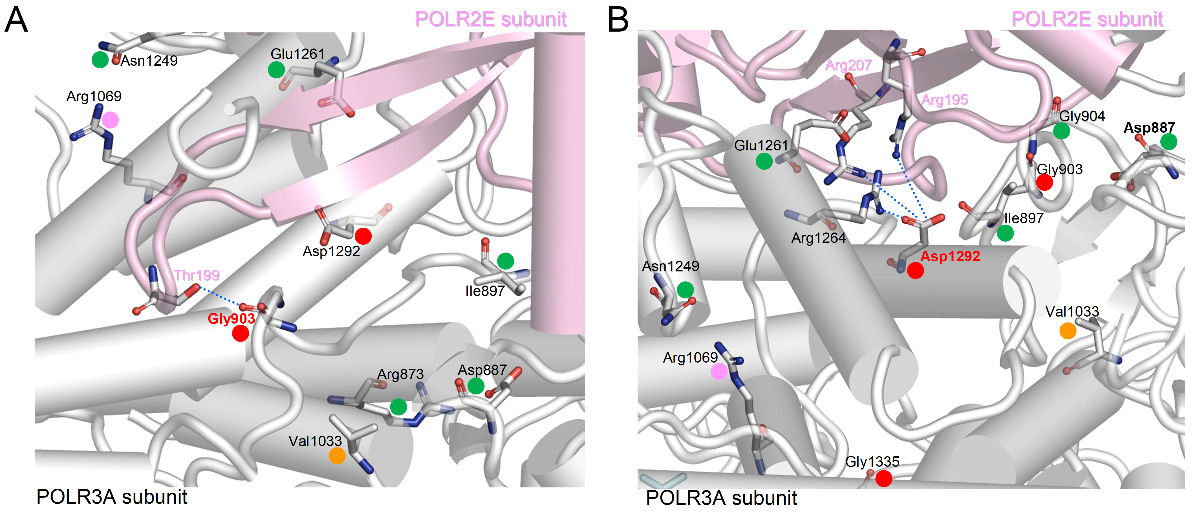 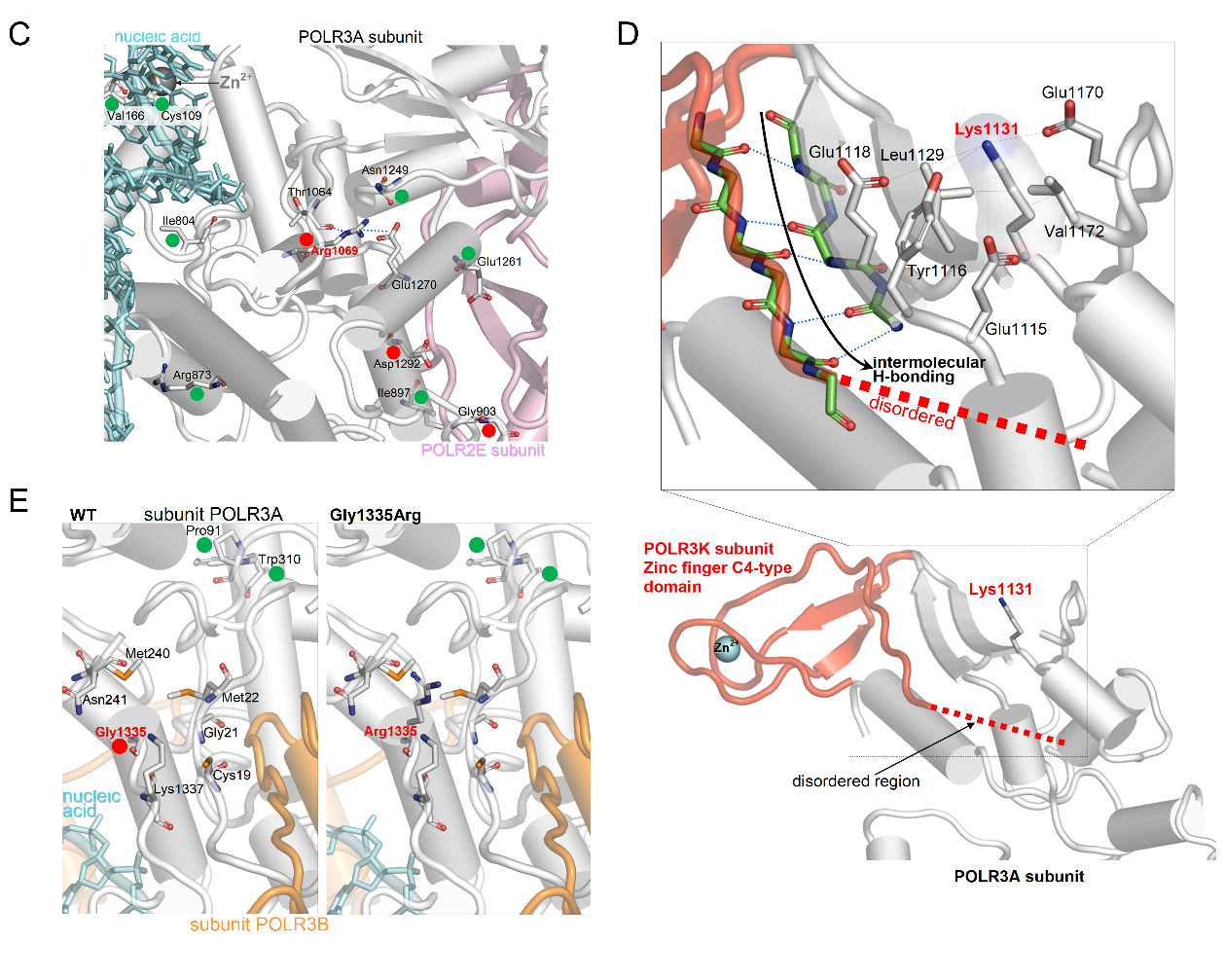 Supplementary table 1. Exome sequencing data output.a Minor allele frequency is referred to 1000Genomes project Phase1 and Phase3, ESP6500 database, and dbSNP142. b Variants annotated in HGMD and/or ClinVar. c See Supplemental Table S3. Supplementary table 2. List of variants in affected subjects WRS001 and WRS002 retained after WES data filtering.Supplementary table 3. POLR3A targeted sequencing output.a One variant with MAF >1% was not further studiedb Exac/GnomADPatientsWRS001WRS002Target region coverage with depth >=20x 94.6%89.1%Average sequencing depth on target100x96xTotal variants9057371982Allele frequency <1%a57344351Coding, splicing (+/-6) and/or clinically-associated variantsb1069724Predicted de novo variants6 (5 genes)cNAPredicted homozygous variants2c2cPredicted compound heterozygous variants10 (5 genes)c14 (7 genes)cPatientZygosityGenomic positionGeneNucleotide changeAminoacid changers IDWRS001de novoChr3:11372811ATG7c.679-3C>T/.WRS001de novoChr11:116969114SIK3c.16_18delGCGp.A6del.WRS001de novoChr17:40831575CCR10c.1085A>Gp.N362S.WRS001de novoChr5:32379253ZFRc.2803C>Tp.R935*.WRS001de novoChr2:196728936DNAH7c.7443A>Cp.=rs201418733WRS001de novoChr2:196728930DNAH7c.7449G>Ap.=.WRS001HomozygousChr11:114398627NXPE1c.408-5_408-4insT/rs76450715WRS001HomozygousChr17:1410315INPP5Kc.507C>Tp.=rs145033682WRS001Compound heterozygous Chr1:169495255F5c.5600G>Tp.G1867Vrs756675239WRS001Compound heterozygous Chr1:169509739F5c.4589A>Cp.E1530Ars6007WRS001Compound heterozygous Chr1:152276023FLGc.11339G>Ap.R3780Krs367989347WRS001Compound heterozygous Chr1:152284044FLGc.3318G>Cp.W1106Crs753041653WRS001Compound heterozygous Chr10:79744964POLR3Ac.3206G>Ap.R1069Qrs778985686WRS001Compound heterozygous Chr10:79769277POLR3Ac.1909+18G>A/rs267608677WRS001Compound heterozygous Chr9:139340132SEC16Ac.6832C>Tp.P2278Srs761962148WRS001Compound heterozygous Chr9:139369091SEC16Ac.2977G>Ap.A993Trs11788702WRS001Compound heterozygous Chr19:57954790ZNF749c.274A>Gp.I92Vrs745942628WRS001Compound heterozygous Chr19:57954822ZNF749c.306C>Tp.=rs368642630WRS002Homozygous Chr6:32497959HLA-DRB5c.42_43insTTp.L15fsrs745343465WRS002Homozygous Chr19:49216607MAMSTRc.1165C>Tp. P389Srs73057542WRS002Compound heterozygousChr14:105405287AHNAK2c.16501G>Ap.V5501Mrs201885720WRS002Compound heterozygousChr14:105409105AHNAK2c.12683A>Gp.K4228Rrs200965863WRS002Compound heterozygousChr10:99006061ARHGAP19c.961C>Tp.H321Yrs145032100WRS002Compound heterozygousChr10:98994996ARHGAP19c.1262G>Ap.R421H.WRS002Compound heterozygousChr19:19765990ATP13A1c.1593C>Tp.=rs145435578WRS002Compound heterozygousChr19:19770591ATP13A1c.496G>Ap.G166Rrs144224381WRS002Compound heterozygousChr5:41186186C6c.712A>Cp.N238Hrs115613673WRS002Compound heterozygousChr5:41195939C6c.542C>Tp.T181Irs114609505WRS002Compound heterozygousChr3:156697059LEKR1c.822G>Cp.M274Irs200658547WRS002Compound heterozygousChr3:156660356LEKR1c.598A>Gp.R200G.WRS002Compound heterozygousChr2:219495516PLCD4c.1263C>Tp.=rs199832756WRS002Compound heterozygousChr2:219492952PLCD4c.973C>Tp.R325Wrs61733653WRS002Compound heterozygousChr1:152084350TCHHc.1343A>Gp.K448Rrs777935551WRS002Compound heterozygousChr1:152084175TCHHc.1500_1517dupGGAGAGGCGCGAGCAGCAp.E501_Q506dup.PatientsWRS005WRS006 (father)WRS006 (mother)WRS007WRS008WRS009WRS010 (father)WRS010 (mother)WRS011WRS012Target region coverage with depth ≥20100%100%100%100%100%100%100%100%100%100%Average sequencing depth  430310593287324277273327384408Total POLR3A variantsa42a01221011POLR3A variants with minor allele frequency ≤1%b4101221011